Max MustermannMusterstraße 12312345 Musterstadtmax@mustermann.de0171 23456789CHEM GmbHPersonalabteilung Straße 12312345 MusterstadtMusterstadt, 13.06.2022Bewerbung als ChemikantSehr geehrte Damen und Herren,nach meiner erfolgreich abgeschlossenen Ausbildung als Chemikant, bei dem mittelständigen Familienunternehmen BIG Cosmetics, befinde ich mich zurzeit auf der Suche nach einem Berufseinstieg, der mir die Möglichkeit bietet, meine bisherigen Kenntnisse einzubringen und weiter auszubauen. Ich bin der Überzeugung, dass die renommierte CHEM GmbH mir dafür die bestmöglichen Voraussetzungen bietet, weshalb ich Ihnen anbei meine Bewerbungsunterlagen sende.Schon während meiner Ausbildung gefiel mir insbesondere die Herstellung der verschiedenen chemischen Produkte, wie beispielsweise Haarpflege- oder Kosmetikartikel. Neben der Verarbeitung der Chemikalien lernte ich außerdem, wie der Fertigungsverlauf protokolliert wird. Des Weiteren zählten die Analyse von Proben und die Überwachung, Wartung und Steuerung der Produktionsanlagen zu meinen täglichen Aufgaben. Ein routinierter Umgang mit der computergestützten Bedienung der Anlagen ist für mich daher selbstverständlich. Zu meinen persönlichen Stärken zähle ich Verantwortungsbewusstsein sowie ein sehr gutes technisches Verständnis. Selbst bei Störungen oder Problemen bin ich in der Lage, einen kühlen Kopf zu bewahren und eine zufriedenstellende Lösung für das Unternehmen zu finden.Ein Arbeitsbeginn bei der CHEM GmbH ist unter Einhaltung einer Kündigungsfrist von 3 Monaten möglich. Ich freue ich mich auf Ihre Rückmeldung und blicke der Einladung zu einem persönlichen Vorstellungsgespräch hoffungsvoll entgegen. Bitte behandeln Sie meine Bewerbung vertraulich. Mit freundlichen Grüßen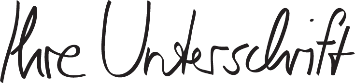 Max Mustermann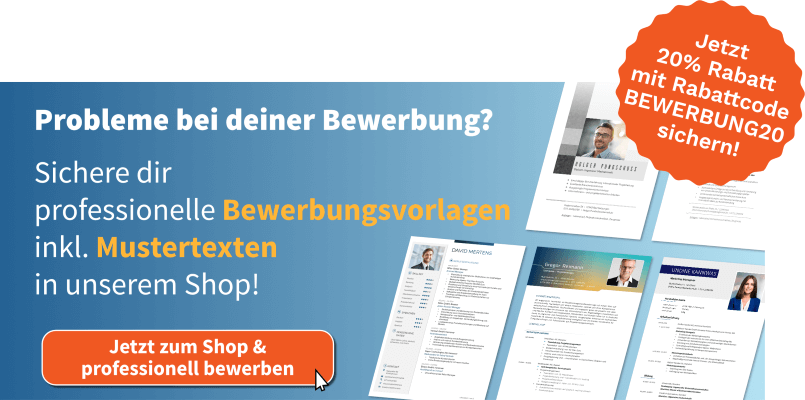 shop.bewerbung.net